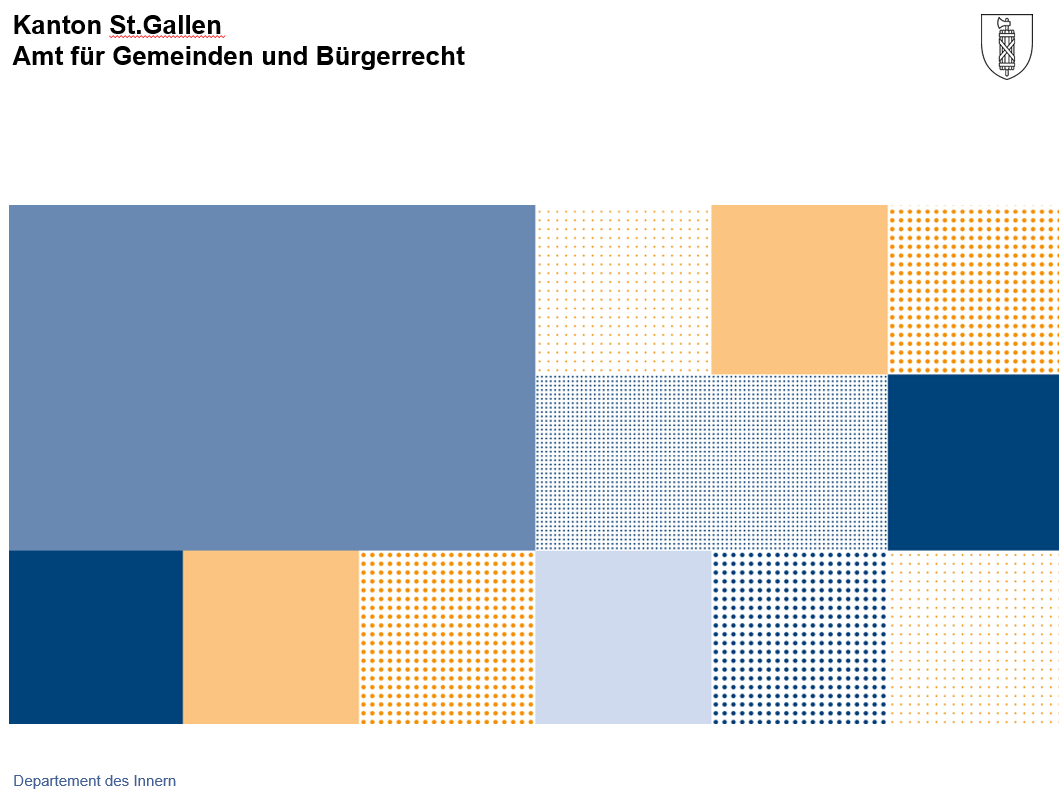 	Rechnungsmodell der	St.Galler Gemeinden (RMSG)	Musteranhang© Amt für Gemeinden und Bürgerrecht des Kantons St.GallenVersion 1.3letzte Aktualisierung: 03.2021(Anpassung Kontobezeichnung der Gliederung 107 auf Langfristige Finanzanlagen)Anhang der Jahresrechnung 2019 der politischen Gemeinde MusterGrundsätze der Rechnungslegung einschliesslich der wesentlichen Bilanzierungs- und BewertungsgrundsätzeAngewendetes RegelwerkDie vorliegende Rechnung wurde in Übereinstimmung mit dem Gemeindegesetz (sGS 151.2) und der Verordnung über den Finanzhaushalt der Gemeinden (sGS 151.53) erstellt. Es werden die allgemeinen Grundlagen und Grundsätze der Rechnungslegung der St.Galler Gemeinden angewendet.RechnungslegungsgrundsätzeDie Grundsätze zur Rechnungslegung richten sich nach Art. 106a Abs. 1 des Gemeindegesetzes (sGS 151.2).BruttodarstellungAufwände und Erträge, Ausgaben und Einnahmen sowie Aktiven und Passiven werden getrennt voneinander, ohne gegenseitige Verrechnung, in voller Höhe ausgewiesen.FortführungFür die Rechnungslegung ist die Fortführung der Tätigkeit der Gemeinden wegleitend.PeriodenabgrenzungAufwände und Erträge werden in derjenigen Periode erfasst, in der sie verursacht werden.VergleichbarkeitDie Rechnungen der Gesamtgemeinde und der Verwaltungseinheiten sollen sowohl untereinander als auch über die Zeit hinweg vergleichbar sein.StetigkeitDie Grundsätze der Rechnungslegung bleiben nach Möglichkeit während eines längeren Zeitraums unverändert.VerständlichkeitDie Informationen müssen klar und nachvollziehbar sein.WesentlichkeitSämtliche Informationen im Hinblick auf die Adressaten, die für eine rasche und umfassende Beurteilung der Vermögens-, Finanz- und Ertragslage notwendig sind, sind offenzulegen. Nicht relevante Informationen sollen ausgelassen werden.ZuverlässigkeitDie Informationen sollen richtig sein und glaubwürdig dargestellt werden (Richtigkeit). Der wirtschaftliche Gehalt soll die Abbildung bestimmen (wirtschaftliche Betrachtungsweise). Die Informationen sollen willkürfrei und wertfrei dargestellt werden (Vollständigkeit).Bilanzierung und BewertungDie Bilanz wird als Stichtagsrechnung geführt. Bilanzstichtag ist der 31. Dezember. Während die Bilanzierungsgrundsätze die Frage beantworten, ob ein Sachverhalt in der Bilanz auszuweisen ist, legen die Bewertungsgrundsätze fest, mit welchem Wert die Position in der Bilanz zu erscheinen hat.FinanzvermögenDas Finanzvermögen besteht aus den Vermögenswerten, die nicht unmittelbar der Erfüllung öffentlicher Aufgaben dienen.VerwaltungsvermögenDas Verwaltungsvermögen besteht aus den Vermögenswerten, die unmittelbar der Erfüllung öffentlicher Aufgaben dienen.Zugänge zum Verwaltungsvermögen können nur durch Aktivierung aus der Investitionsrechnung erfolgen. Abgänge erfolgen durch Abschreibung sowie durch Übertragung in das Finanzvermögen bei Veräusserung oder Entwidmung.FremdkapitalDas Fremdkapital besteht aus Verbindlichkeiten zugunsten Dritter, die innerhalb eines Zeitraums zurückbezahlt werden müssen. EigenkapitalDas Eigenkapital ist der rechnerische Betrag, um den die Vermögenswerte die Verbindlichkeiten übersteigen.Abschreibungsmethode und AbschreibungssätzeFinanzvermögenWertberichtigungen des Finanzvermögens werden vorgenommen, wenn eine Wertveränderung gegenüber dem Buchwert eintritt.VerwaltungsvermögenDas Verwaltungsvermögen wird gemäss Ratsbeschluss vom 20. Mai 2018 linear über folgende Nutzungsdauern abgeschrieben:AktivierungsgrenzeDie Aktivierungsgrenze beträgt gemäss Ratsbeschluss vom 20. Mai 2018 Fr. 100'000.00, wobei Darlehen und Beteiligungen unabhängig von ihrer Höhe aktiviert werden.EigenkapitalnachweisDer Eigenkapitalnachweis zeigt die Ursachen der Veränderung des Eigenkapitals auf. RückstellungsspiegelDer Rückstellungsspiegel ist eine Aufstellung aller Rückstellungen für Aufwände der Gemeinde.BeteiligungsspiegelIm Beteiligungsspiegel werden wesentliche Beteiligungen aufgeführt. Wesentlich ist eine Beteiligung dann, wenn:eine grössere kapitalmässige Beteiligung vorliegt;höhere Betriebsbeiträge geleistet werden oderdie Gemeinde einen massgeblichen Einfluss auf die Steuerung hat.GewährleistungsspiegelIm Gewährleistungsspiegel werden aufgeführt:die Eventualverbindlichkeiten, insbesondere diejenigen, bei denen die Gemeinde zugunsten Dritter eine Verpflichtung eingeht, wie Bürgschaften, Garantieverpflichtungen oder Defizitgarantien;weitere Tatbestände mit Eventualcharakter, wenn sie noch nicht als Rückstellungen verbucht wurden.AnlagespiegelFinanz- und SachanlagenVerwaltungsvermögenPassivierte AnschlussbeiträgeZusätzliche AngabenZusätzliche Angaben, die für die Beurteilung der Vermögens-, Finanz- und Ertragslage von Bedeutung sind. Beispiele:FinanzkennzahlenÜbersicht über noch nicht abgerechnete InvestitionskrediteLeasingverbindlichkeitenRisikosituation und RisikomanagementHinweis:Die nachfolgend aufgeführten Grundsätze der Rechnungslegung (Ziffern 1.1 bis 1.4) sollten mit dem ersten Rechnungsabschluss nach RMSG im Anhang zur Jahresrechnung abgedruckt werden. In den Folgejahren reicht aus Sicht des Amtes für Gemeinden und Bürgerrecht folgender Hinweis: Grundsätze der Rechnungslegung einschliesslich der wesentlichen Bilanzierungs- und BewertungsgrundsätzeDie vorliegende Rechnung wurde in Übereinstimmung mit dem Gemeindegesetz (sGS 151.2) und der Verordnung über den Finanzhaushalt der Gemeinden (sGS 151.53) erstellt. Es werden die allgemeinen Grundlagen und Grundsätze der Rechnungslegung der St.Galler Gemeinden angewendet. Diese können bei der Gemeinderatskanzlei bezogen werden. Änderungen gegenüber dem Vorjahr wie zum Beispiel neuen Aktivierungsgrenzen oder Nutzungsdauern sind hingegen in jedem Fall im Anhang zur Jahresrechnung abzudrucken.KontengruppeKontengruppeDefinition und BilanzierungBewertung100Flüssige Mittel und kurzfristige GeldanlagenJederzeit verfügbare Geldmittel und SichtguthabenNominalwert, Fremdwährungen sind zum Tageskurs per Bilanzstichtag umgerechnet101ForderungenGuthaben, die auf einem öffentlich-rechtlichen oder privat-rechtlichen Anspruch der Gemeinde gegenüber Dritten beruhen. Es handelt sich dabei um Forderungen, die ihrer Natur nach kurzfristig realisierbar sind und deshalb entsprechend ihrer Fälligkeit in flüssige Mittel umgewandelt werden.Forderungen werden verbucht, wenn die entsprechende Lieferung oder Leistung erbracht ist und der Nutzen an den Käufer beziehungsweise Leistungsbezüger übergegangen ist.Sollverbuchung, Bruttomethode, Nominalwert, Einzelbewertungsmethode102Kurzfristige FinanzanlagenFinanzanlagen mit Laufzeiten von 90 Tagen bis 1 JahrSämtliche Finanzanlagen sind zu bilanzieren.Sparkonten zum Nominalwert, Sparkonten in Fremdwährungen sind zum Tageskurs per Bilanzstichtag umgerechnet, Wertschriften mit Kurswert zum Kurswert per Bilanzstichtag, Wertschriften ohne Kurswert zum Verkehrswert oder zu Anschaffungs-/Herstellkosten104Aktive RechnungsabgrenzungenForderungen oder Ansprüche aus Lieferungen und Leistungen des Rechnungsjahres, die noch nicht in Rechnung gestellt oder eingefordert wurden, aber der Rechnungsperiode zuzuordnen sind. Vor dem Bilanzstichtag getätigte Ausgaben oder Aufwände, die der folgenden Rechnungsperiode zu belasten sind.Nominalwert106Vorräte und angefangene ArbeitenFür die Leistungserstellung benötigte Waren und MaterialienAnschaffungs-/Herstellkosten107Langfristige FinanzanlagenFinanzanlagen mit Laufzeiten über 1 JahrSämtliche Finanzanlagen sind zu bilanzieren.Kurswert oder Anschaffungs-/Herstellkosten108Sachanlagen FVGrundstücke, Gebäude und Mobilien, die als Kapitalanlage oder für einen Wiederverkauf erworben werden (Förderung des Wohnungsbaus, Industrieansiedlung, Realersatz). Auch der übrige, vorsorgliche Landerwerb wird hier aktiviert (z. B. Grundstücke in der öffentlichen Zone, sofern noch kein baureifes Projekt vorhanden ist). In diesem Konto sind auch die Übernahmen von Grundstücken aus dem Verwaltungsvermögen, die nicht mehr für die öffentliche Aufgabenerfüllung benötigt werden, zu verbuchen. Sämtliche Sachanlagen sind zu bilanzieren.Verkehrswert109Forderungen gegenüber Spezialfinanzierungen und Fonds im FremdkapitalKumulierte Aufwandüberschüsse der Spezialfinanzierungen und Fonds im FremdkapitalNominalwertKontengruppeKontengruppeDefinition und BilanzierungBewertung140Sachanlagen VVSachgüter, die für die Erfüllung öffentlicher Aufgaben benötigt werden (z.B. Strassen, Hochbauten, Wasserbauten, Mobilien)Aktivierung der Investitionsausgaben, wenn sie die Aktivierungsgrenze übersteigen.Anschaffungs-/Herstellkosten unter Abzug planmässiger Abschreibungen142Immaterielle Anlagen VVNicht-physische Vermögensgegenstände wie Software, Lizenzen, Planungsausgaben (z.B. Ortsplanungen)Aktivierung der Investitionsausgaben, wenn sie die Aktivierungsgrenze übersteigen.Anschaffungs-/Herstellkosten unter Abzug planmässiger Abschreibungen144DarlehenDarlehen mit festgelegter Laufzeit und RückzahlungspflichtSämtliche Darlehen werden ungeachtet der Aktivierungsgrenze in der Investitionsrechnung gebucht und aktiviert.Anschaffungskosten abzüglich notwendiger Wertberichtigungen145Beteiligungen, GrundkapitalienBeteiligungen aller Art, die (Mit-)Eigentümerrechte begründenSämtliche Beteiligungen werden ungeachtet der Aktivierungsgrenze in der Investitionsrechnung gebucht und aktiviert.Anschaffungskosten abzüglich notwendiger Wertberichtigungen146InvestitionsbeiträgeBeiträge an Investitionen von Dritten, die durch finanzielle Hilfe der Gemeinde gefördert werden.Aktivierung der Investitionsbeiträge, wenn sie die Aktivierungsgrenze übersteigen.Anschaffungs-/Herstellkosten unter Abzug planmässiger AbschreibungenKontengruppeKontengruppeDefinition und BilanzierungBewertung200Laufende VerbindlichkeitenVerbindlichkeiten aus Lieferungen und Leistungen oder anderen betrieblichen Aktivitäten, die innerhalb eines Jahres fällig sind oder fällig werden können.Laufende Verbindlichkeiten werden bilanziert, wenn ihr Ursprung in einem Ereignis der Vergangenheit liegt und der Mittelabfluss zur Erfüllung sicher oder wahrscheinlich ist.Sollverbuchung, Bruttomethode, Nominalwert201Kurzfristige FinanzverbindlichkeitenVerbindlichkeiten aus Finanzierungsgeschäften bis 1 Jahr Laufzeit.Nominalwert202SteuerbezugBilanzkonto für die Verbuchung von SteuertransaktionenNominalwert204Passive RechnungsabgrenzungenVerbindlichkeiten aus dem Bezug von Lieferungen und Leistungen des Rechnungsjahres, die noch nicht in Rechnung gestellt oder eingefordert wurden, aber der Rechnungsperiode zuzuordnen sind.Vor dem Bilanzstichtag eingegangene Erträge oder Einnahmen, die der folgenden Rechnungsperiode gutzuschreiben sind.Nominalwert205Kurzfristige RückstellungenDurch ein Ereignis in der Vergangenheit erwarteter oder wahrscheinlicher Mittelabfluss in der folgenden Rechnungsperiode.Eine Rückstellung ist zu bilden, wenn es sich um eine gegenwärtige Verpflichtung handelt, deren Ursprung in einem Ereignis der Vergangenheit liegt, der Mittelabfluss zur Erfüllung der Verpflichtung wahrscheinlich ist (Eintrittswahrscheinlichkeit über 50 Prozent), die Höhe der Verpflichtung zuverlässig geschätzt werden kann und der Betrag wesentlich ist.nach allgemein anerkannten Grundsätzen206Langfristige FinanzverbindlichkeitenVerbindlichkeiten aus Finanzierungsgeschäften über 1 Jahr Laufzeit.Nominalwert208Langfristige RückstellungenDurch ein Ereignis in der Vergangenheit erwarteter oder wahrscheinlicher Mittelabfluss in einer späteren Rechnungsperiode.Eine Rückstellung ist zu bilden, wenn es sich um eine gegenwärtige Verpflichtung handelt, deren Ursprung in einem Ereignis der Vergangenheit liegt, der Mittelabfluss zur Erfüllung der Verpflichtung wahrscheinlich ist (Eintrittswahrscheinlichkeit über 50 Prozent), die Höhe der Verpflichtung zuverlässig geschätzt werden kann und der Betrag wesentlich ist.nach allgemein anerkannten Grundsätzen209Verbindlichkeiten gegenüber Spezialfinanzierungen und Fonds im FremdkapitalKumulierte Ertragsüberschüsse der Spezialfinanzierungen und Fonds im Fremdkapital.Sämtliche Spezialfinanzierungen und Fonds sind zu bilanzieren.NominalwertKontengruppeKontengruppeDefinition und BilanzierungBewertung290Spezialfinanzierungen im EKSpezialfinanzierungen im Eigenkapital (z.B. Abfallbeseitigung, Abwasserbeseitigung, Feuerwehr, Altersheim)Sämtliche Spezialfinanzierungen sind zu bilanzieren.Nominalwert291Fonds im EKFonds im Eigenkapital (z.B. Energiefonds)Sämtliche Fonds sind zu bilanzieren.Nominalwert292Rücklagen der GlobalbudgetbereicheRücklagen gebildet aus Rechnungsüberschüssen bzw. Budgetverbesserungen der einzelnen Bereiche.Nominalwert293Vorfinanzierungen und zusätzliche AbschreibungenReserven zur teilweisen oder vollständigen Finanzierung des zukünftigen Abschreibungsaufwands künftiger oder bereits getätigter InvestitionsvorhabenSämtliche Vorfinanzierungen und zusätzliche Abschreibungen sind zu bilanzieren.Nominalwert294ReservenReserven zur Glättung des Gesamtergebnisses der Erfolgsrechnung (z.B. Ausgleichsreserve, Reserve Werterhalt Finanzvermögen).Sämtliche Reserven sind zu bilanzieren.Nominalwert295Aufwertungsreserve VerwaltungsvermögenSaldo der Bilanzveränderung durch Neubewertung des Verwaltungsvermögens beim Übergang auf RMSG.Nominalwert296Neubewertungsreserve FinanzvermögenSaldo der Bilanzveränderung durch Neubewertung des Finanzvermögens beim Übergang auf RMSG.Nominalwert299Bilanzüberschuss / -fehlbetragSaldo aus den kumulierten Überschüssen und Defiziten der Erfolgsrechnung. Wird ein Fehlbetrag (negatives Vorzeichen) ausgewiesen, verbleibt der Posten auf der Passivseite.NominalwertAnlagekategorieNutzungsdauerBöden-Strassen, Verkehrswege35 JahreBrücken, Kunstbauten (konventionelle Bauweise)70 JahreBrücken, Kunstbauten (Leichtbauweise)15 JahreWasserbau50 JahreÜbrige Tiefbauten (z.B. Friedhöfe, Plätze)40 JahreKanal- und Leitungsnetze50 JahreAbwasseranlagen, Abfallanlagen (Tiefbauten)50 JahreGebäude, Hochbauten (konventionelle Bauweise)30 JahreGebäude, Hochbauten (Leichtbauweise)25 JahreAbwasseranlagen, Abfallanlagen (Hochbauten)30 JahreWaldungen, Alpen-Mobilien7 JahreMaschinen7 JahreFahrzeuge7 JahreSpezialfahrzeuge15 JahreHardware4 JahreAnlagen im Bau-Übrige Sachanlagennach erwarteter NutzungsdauerSoftware4 JahreLizenzen, Nutzungsrechte, Markenrechte5 JahrePlanungskosten10 JahreÜbrige Immaterielle Anlagen5 JahreDarlehen-Beteiligungen, Grundkapitalien-Investitionsbeiträgegemäss Anlagekategorie des finanzierten ObjektsPassivierte Anschlussbeiträge15 JahreKontoBezeichnungBestand 1.1.ZunahmeAbnahmeBestand 31.12.2900Spezialfinanzierungen im EK3'525'000.0055'000.003'470'000.0029001Wasserversorgung300'000.0030'000.00330'000.0029002Abwasserbeseitigung3'200'000.0090'000.003'110'000.0029002.00Verpflichtungskonto500'000.0050'000.00450'000.0029002.02zusätzliche Abschreibungen200'000.0060'000.00260'000.0029002.04Aufwertungsreserve2'500'000.00100'000.002'400'000.0029003Abfallbeseitigung25'000.005'000.0030'000.000.002910Fonds im EK35'000.005'000.0030'000.0029101Max Muster Fonds35'000.005'000.0030'000.002930Vorfinanzierungen15'000'000.00300'000.0015'300'000.0029300.01Schulhausneubau X15'000'000.0015'000'000.0029300.02Fahrzeug Y0.00300'000.00300'000.002931zusätzliche Abschreibungen200'000.0015'000.00185'000.0029310.01Neubau Strasse X150'000.0010'000.00140'000.0029310.02Ausbau Strasse Y50'000.005'000.0045'000.002940Ausgleichsreserve0.000.002941Reserve Werterhalt Finanzvermögen170'000.0025'000.00145'000.0029411Finanzliegenschaften150'000.0030'000.00120'000.0029412Wertschwankungen Finanzvermögen20'000.005'000.0025'000.002950Aufwertungsreserve VV5'000'000.00300'000.004'700'000.002960Neubewertungsreserve FV0.000.002990Jahresergebnis50'000.0035'000.0085'000.002999kumulierte Ergebnisse der Vorjahre3'500'000.0050'000.003'550'000.0029Total Eigenkapital27'480'000.00385'000.00400'000.0027'465'000.00KontoBezeichnung/ZweckBestand 1.1.VeränderungBestand 31.12.Kommentar205kurzfristige Rückstellungen40'000.0085'000.00125'000.002050Rückstellungen aus Mehr-
leistungen PersonalRückstellungen aus Mehr-
leistungen Personal2050XXFerienguthaben Kader30'000.00-20'000.0010'000.00Das Kader konnte die Ferienguthaben reduzieren.2050XXÜberstunden Mitarbeiter10'000.0010'000.002052Rückstellungen für Prozesse2052XXProzess eines ehem. MA gegen eine fristlose Kündigung0.0080'000.0080'000.00Aufgrund neuer Recht-sprechung müssen voraussichtlich 6 Monatslöhne nachbezahlt werden.2052XX0.0080'000.0080'000.002053Rückstellungen für nicht versicherte Schäden2053XXDachsanierung Werkhof0.0025'000.0025'000.00Der Schaden ist durch Schneelast entstanden.208langfristige Rückstellungen500'000.000.00500'000.002082Rückstellungen für Prozesse2082XXDeponie Musterberg500'000.000.00500'000.00Die Deponie muss voraussichtlich im Jahr 2022saniert werden. Der Prozess ist noch hängig.Total Rückstellungen540'000.0085'000.00625'000.00NameZweckverband Hallenbad MusterRechtsformZweckverbandTätigkeit, erfüllte öffentliche AufgabenFührung Hallenbad MusterAnteil der Gemeinde MusterDie Gemeinde Muster ist eine von fünf beteiligten Gemeinden am Zweckverband. Übernahme des jährlichen Betriebsdefizits im Verhältnis der Einwohner am 31.12. des vorletzten Rechnungsjahres. Pro 500 Einwohner oder Bruchteile davon delegiert die Gemeinde eine vertretende Person.BuchwertFr. 0.00Wesentliche weitere Miteigentümer an der OrganisationGemeinde A, Gemeinde B, Gemeinde C, Gemeinde DEigene UntergesellschaftenKeineZahlungsströme im BerichtsjahrFr. 97'425.00Gesamtaufwand für die LeistungserbringungFr. 250'000.00 fester Defizitbeitrag aller VerbandsgemeindenAussagen zu den spezifischen RisikenKeineNameRegionalwerk Mustertal AGRechtsformAktiengesellschaftTätigkeit, erfüllte öffentliche AufgabenDie Versorgungsgebiete der Gemeinde Muster mit Elektrizität und Wasser versorgen.Anteil der Gemeinde MusterDie Gemeinde Muster ist mit einem Drittel am Regionalwerk Mustertal AG beteiligt (500 Aktien à Fr. 1'000 Nennwert).BuchwertFr. 500'000.00Wesentliche weitere Miteigentümer an der OrganisationGemeinde Muster (2/3)Eigene UntergesellschaftenKeineZahlungsströme im BerichtsjahrSelbsttragendGesamtaufwand für die LeistungserbringungSelbsttragendAussagen zu den spezifischen RisikenKeineWeitere Beteiligungen ohne massgebende Beeinflussung kapitalmässig oder organisatorisch und ohne wesentliches RisikoFörderverein Energietal Mustertal, MusterwilWeitere Beteiligungen ohne massgebende Beeinflussung kapitalmässig oder organisatorisch und ohne wesentliches RisikoIG Muster AGWeitere Beteiligungen ohne massgebende Beeinflussung kapitalmässig oder organisatorisch und ohne wesentliches RisikoRegionale Notschlachtanlage und Tierkörpersammelstelle MusterWeitere Beteiligungen ohne massgebende Beeinflussung kapitalmässig oder organisatorisch und ohne wesentliches RisikoSpitex MustertalWeitere Beteiligungen ohne massgebende Beeinflussung kapitalmässig oder organisatorisch und ohne wesentliches Risikomustertal.chWeitere Beteiligungen ohne massgebende Beeinflussung kapitalmässig oder organisatorisch und ohne wesentliches RisikoVerein Kultur MustertalWeitere Beteiligungen ohne massgebende Beeinflussung kapitalmässig oder organisatorisch und ohne wesentliches RisikoZweckverband Abfallverwertung MustertalBezeichnungGeschätzter Betrag per 31.12.KommentarBürgschaft für Darlehen 150'000.00Wohnbaugenossenschaft XDefizitgarantie an Schwingclub xy für Regionales Schwingfest30'000.00Gemäss Beschluss Bürgerschaft vom 21.03.2018Total Gewährleistungsverpflichtungen180'000.00KontoAnschaffungskostenAnschaffungskostenAnschaffungskostenKumulierte WertberichtigungenKumulierte WertberichtigungenKumulierte WertberichtigungenKumulierte WertberichtigungenKumulierte WertberichtigungenBuchwertStand 
per 01.01.Zugänge (+)
Abgänge (-)
Umglied. (+/-)Stand 
per 31.12.Stand 
per 01.01. (+/-)Wert-
berichtigungen (-)Wert-
aufholungen (+)Abgänge (+/-)
Umglied. (+/-)Stand 
per 31.12.Stand 
per 31.12.107Langfristige Finanzanlagen635'000.0015'000.00650'000.00-52'000.00-10'000.000.002'000.00-60'000.00590'000.001070Aktien und Anteilscheine35'000.00-5'000.0030'000.00-2'000.002'000.000.0030'000.001071Verzinsliche Anlagen600'000.0020'000.00620'000.00-50'000.00-10'000.00-60'000.00560'000.001072Langfristige Forderungen0.000.000.000.000.001079Übrige langfristige Finanzanlagen0.000.000.000.000.00108Sachanlagen FV8'300'000.00-800'000.007'500'000.00-200'000.00-100'000.000.000.00-300'000.007'200'000.001080Grundstücke FV2'500'000.002'500'000.00-500'000.00-500'000.002'000'000.001084Gebäude FV5'800'000.00-800'000.005'000'000.00300'000.00-100'000.00200'000.005'200'000.001086Mobilien FV0.000.000.000.000.001089Übrige Sachanlagen FV0.000.000.000.000.00Total8'935'000.00-785'000.008'150'000.00-252'000.00-110'000.000.002'000.00-360'000.007'790'000.00KontoKontoAnschaffungskostenAnschaffungskostenAnschaffungskostenKumulierte AbschreibungenKumulierte AbschreibungenKumulierte AbschreibungenKumulierte AbschreibungenKumulierte AbschreibungenBuchwertStand 
per 01.01.Zugänge (+)
Abgänge (-)
Umglied. (+/-)Stand 
per 31.12.Stand 
per 01.01. (-)Planmässige Abschrei-
bungen (-)Ausserplanm. Abschreib. /
Wertbericht. (-)Abgänge (+)
Umglied. (+/-)Stand 
per 31.12.Stand 
per 31.12.140Sachanlagen VV15'725'000.00530'000.0016'255'000.00-3'320'000.00-615'000.000.000.00-3'935'000.0012'320'000.001400Grundstücke500'000.00-50'000.00450'000.000.000.00450'000.001401Strassen, Verkehrswege2'500'000.000.002'500'000.00-500'000.00-250'000.00-750'000.001'750'000.001402Wasserbau0.00300'000.00300'000.000.00-30'000.00-30'000.00270'000.001403Übrige Tiefbauten875'000.0080'000.00955'000.00-300'000.00-30'000.00-330'000.00625'000.001404Hochbauten8'500'000.00500'000.009'000'000.00-1'500'000.00-200'000.00-1'700'000.007'300'000.001405Waldungen, Alpen1'000'000.001'000'000.000.000.001'000'000.001406Mobilien2'000'000.002'000'000.00-1'000'000.00-100'000.00-1'100'000.00900'000.001407Anlagen in Bau300'000.00-300'000.000.000.000.000.001409Übrige Sachanlagen50'000.0050'000.00-20'000.00-5'000.00-25'000.0025'000.00142Immaterielle Anlagen20'000.000.0020'000.00-10'000.00-2'000.000.000.00-12'000.008'000.001420Software0.000.000.000.000.001421Lizenzen, Nutzungsrechte0.000.000.000.000.001429Übrige immaterielle Anlagen20'000.0020'000.00-10'000.00-2'000.00-12'000.008'000.00144Darlehen500'000.00500'000.000.000.000.000.000.00500'000.00145Beteiligungen, Grundkapitalien0.000.000.000.000.000.000.000.00146Investitionsbeiträge300'000.00300'000.00-100'000.00-50'000.000.000.00-150'000.00150'000.0014Total16'545'000.00530'000.0017'075'000.00-3'430'000.00-667'000.000.000.00-4'097'000.0012'978'000.00KontoKontoErhaltene AnschlussbeiträgeErhaltene AnschlussbeiträgeErhaltene AnschlussbeiträgeAufgelöste AnschlussbeiträgeAufgelöste AnschlussbeiträgeAufgelöste AnschlussbeiträgeAufgelöste AnschlussbeiträgeBuchwertStand 
per 01.01.Zugänge (+)
Abgänge (-)Stand 
per 31.12.Stand 
per 01.01. (-)Planmässige Auflösungen (-)Abgänge (+)Stand 
per 31.12.Stand 
per 31.12.2068Passivierte Anschlussbeiträge120'000.0040'000.00160'000.00-2'500.00-6'000.000.00-8'500.00151'500.002068.01Anschlussbeiträge 201650'000.000.0050'000.00-2'500.00-2'500.000.00-5'000.0045'000.002068.02Anschlussbeiträge 201770'000.000.0070'000.000.00-3'500.000.00-3'500.0066'500.002068.03Anschlussbeiträge 20180.0040'000.0040'000.000.000.000.000.0040'000.002068.04usw.Konto BezeichnungGesamtkreditGesamtkreditObjektstand per 01.01.Objektstand per 01.01.VeränderungVeränderungObjektstand per 31.12.Objektstand per 31.12.VerfügbarerAusgabenEinnahmenAusgabenEinnahmenAusgabenEinnahmenAusgabenEinnahmenRestkredit0Allgemeine Verwaltung029Neubau Gemeindehaus7'000'00001'500'00004'000'00005'500'00001'500'0006Verkehr615.01Neubau Musterstrasse3'000'000500'000002'000'000500'0002'000'000500'0001'000'000615.02Verbreiterung Bahnhofstrasse1'500'0000500'0000900'00001'400'0000100'0007Umweltschutz und Raumordnung720Neubau Kanal X1'000'0000850'0000150'00001'000'00000